COUNTY OF ALAMEDAADDENDUM No. 1toRFP No. 901873forResource Family Approval and Family Finding Services for Alameda County Probation YouthSpecification Clarification/ModificationAlameda County is committed to reducing environmental impacts across our entire supply chain. 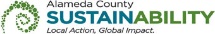 If printing this document, please print only what you need, print double-sided, and use recycled-content paper.The following Sections have been modified or revised as shown below.  Changes made to the original RFP document are in bold print and highlighted, and deletions made have a strike through.Page 16 of the RFP, Section G (DELIVERABLES and REPORTS), Item 2(c)(2), is revised as follows:  Fiscal Compliance and Contract Monitoring:  Fiscal monitoring will include review of the Contractor’s organizational budget, the general ledger, quarterly balance sheet, cost allocation procedures and plan, State and Federal tax forms, audited financial statement, fiscal policy manual, and supporting documentation for selected invoices, cash receipts and disbursement journals.  The compliance monitoring will include review of Personnel Manual, Emergency Operations Plan, Compliance with the Americans with Disabilities Act, subcontracts, and MOUs, and the current board roster and selected board minutes for compliance with the Sunshine Ordinance.This RFP Addendum has been electronically issued to potential bidders via e-mail.  E-mail addresses used are those in the County’s Small Local Emerging Business (SLEB) Vendor Database or from other sources.  If you have registered or are certified as a SLEB, please ensure that the complete and accurate e-mail address is noted and kept updated in the SLEB Vendor Database.  This RFP Addendum will also be posted on the GSA Contracting Opportunities website located at http://www.acgov.org/gsa/purchasing/bid_content/ContractOpportunities.jsp.